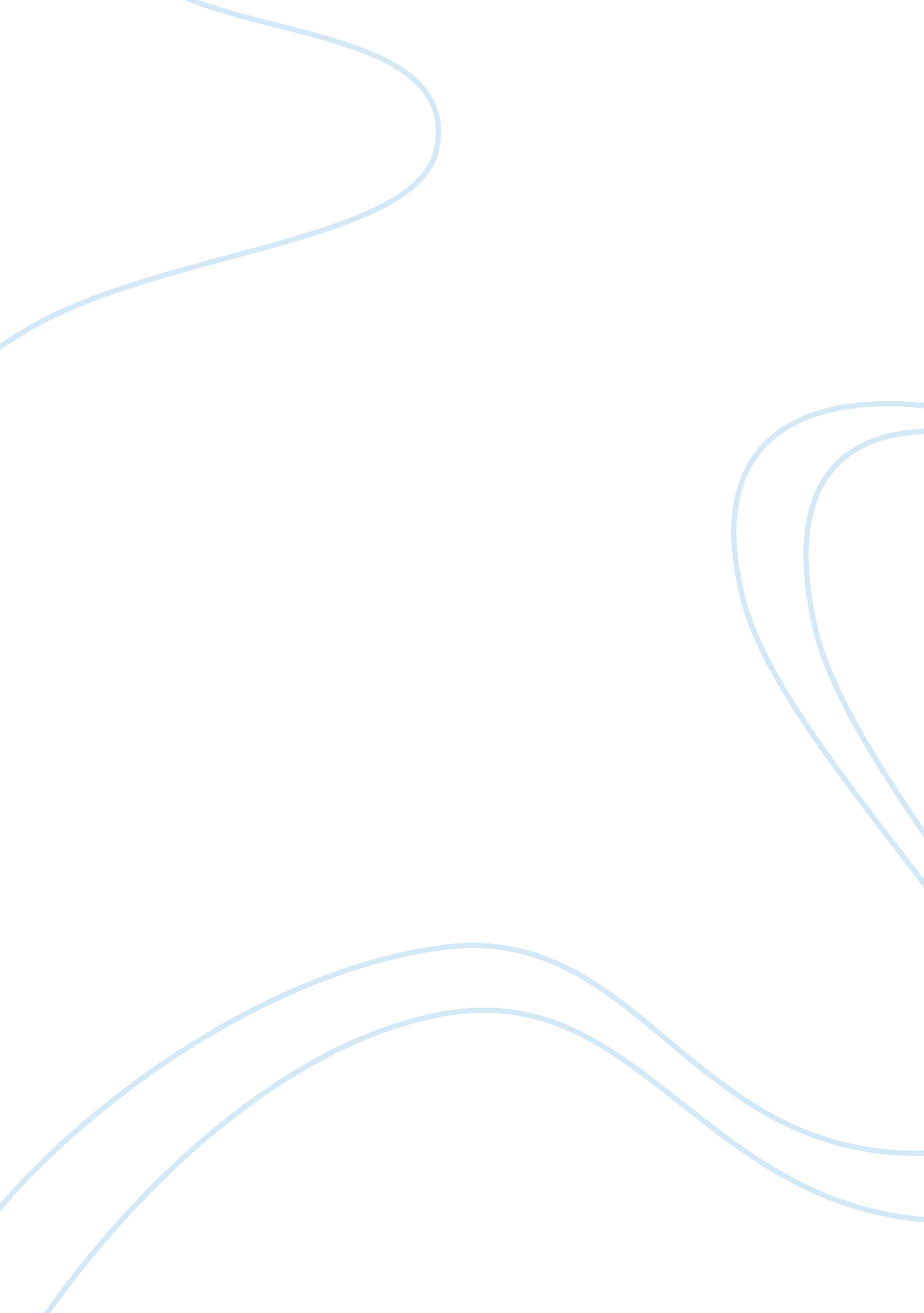 The roles of women in modern society essay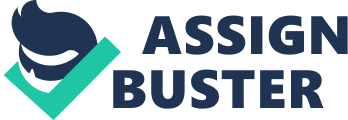 In family: Women have a very different role in family and society. In modern life, the role of woman is more and more respective. In of which, we cannot deny the role of women with the maternity of being wife and mother. Women have still spent more time for family. They love, care for their husband as well as their children and create house which is welcoming and comforting for others in their family. Although in modern society, specially, in modern west countries, it is not always important with the married women, they encourage a positive relationship between father and children. In society: In the past, woman was only a housewife. They had a little to show the ability and affirm their role in society, eventually, they had not right to vote. It was the responsibility of man. However, women are now equal to men. They have more power, more freedom and actually have a voice in what they do or what they want to do. They have the right to get a job, vote their ability for society without only staying home, cooking cleaning and raising children. Many women become famous by their contribution and high position in governmental system like Hillary Rodham Clinton- secretary of State, Angela Merkel- Chancellor of Germany, Lady Gaga, singer and performance artist. In short, the role of women in modern life is more and more respective, but the maternity of being wife and mother is not related. Living in the industrial society, each of women should perfect our self in order not only to serve for society but also more importantly to teach our children and become a perfect wife. 